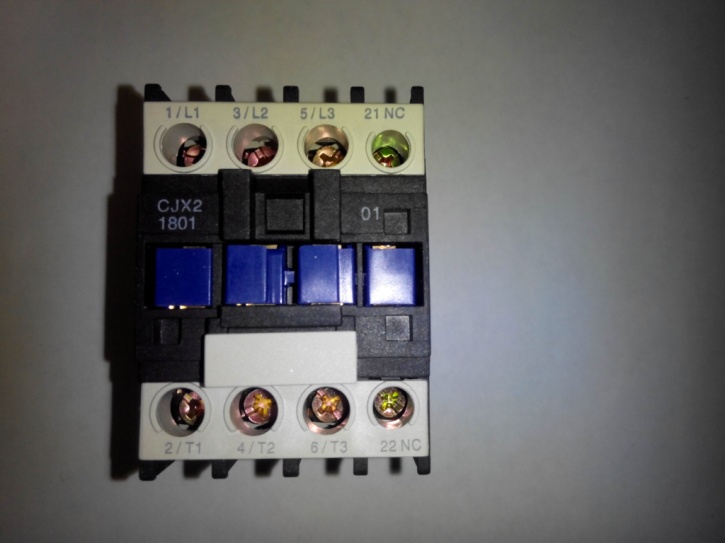 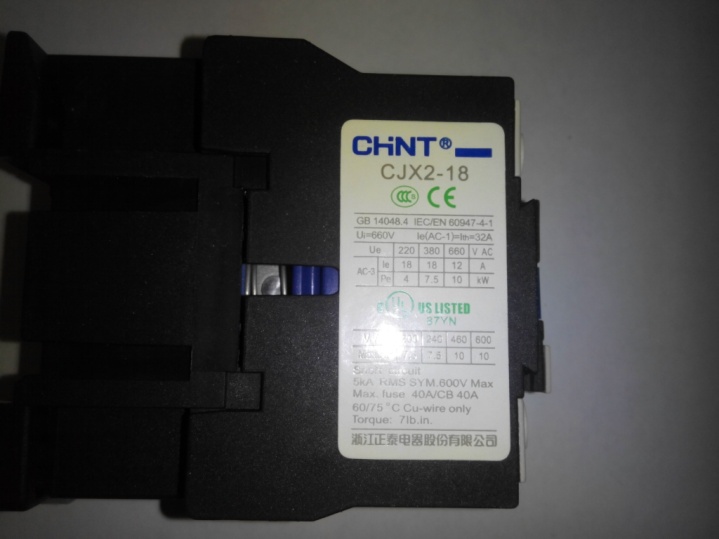 Код из 1САртикулНаименование БрендПоставщикТехнические характеристикиГабаритыД*Ш*В,ммМассагрМатериалМесто установкиНазначениеF0003047Контактор CJX2-1801 AC110VAC 110V50 HzL= 80 ммH= 45 ммW= 70 мм100ПластикF0003047AC 110V50 HzL= 80 ммH= 45 ммW= 70 мм100ПластикF0003047New MotivityAC 110V50 HzL= 80 ммH= 45 ммW= 70 мм100Пластик